В связи с кадровыми изменениями администрация ПОСТАНОВЛЯЕТ: Внести изменения в постановление администрации МР «Печора»                              от 5 июля 2021 г. № 752 «О создании Совета руководителей при главе муниципального района – руководителе администрации».Приложение 1 к постановлению изложить в редакции согласно приложению 1  к настоящему постановлению.Приложение 2 к постановлению изложить в редакции согласно приложению 2  к настоящему постановлению.4. Настоящее постановление вступает в силу со дня его принятия, подлежит официальному опубликованию и размещению на официальном сайте муниципального района «Печора».5. Контроль за исполнением постановления возложить на заместителя руководителя администрации О.И. Фетисову.И.о. главы муниципального района – руководителя администрации 	                                                                  Г.С. ЯковинаПриложение 1 к постановлению администрации МР «Печора»                                                                                 от 21.06. 2024 г. № 949Состав Совета руководителей при главе муниципального района «Печора» - руководителе администрации___________________Приложение 2 к постановлению администрации МР «Печора»                                                                                 от 21.06. 2024 г. № 949Положениео Совете руководителей при главе муниципального района – руководителе администрацииI. Общие положенияСовет руководителей при главе муниципального района – руководителе администрации (далее - Совет) является постоянно действующим консультативно-совещательным органом администрации муниципального района «Печора» (далее - администрации).Совет в своей деятельности руководствуется Конституцией Российской Федерации, нормативными правовыми актами Российской Федерации, Конституцией Республики Коми, нормативными правовыми актами Республики Коми, Уставом МО МР «Печора», иными нормативными правовыми актами,  а также настоящим Положением.Положение и состав Совета утверждаются постановлением администрации.Совет осуществляет свою деятельность на общественных началах.II. Цели и задачи Совета2.1. Основной целью деятельности Совета  является:- обеспечение эффективного взаимодействия организаций всех форм собственности с органами местного самоуправления МО МР «Печора» в решении вопросов местного значения, направленного на комплексное социально-экономическое развитие МО МР «Печора».2.2. Основными задачами Совета являются:- содействие в реализации национальных проектов, федеральных, республиканских и муниципальных программ на территории МО МР «Печора»;- выдвижение и поддержка инициатив, направленных на социально-экономическое развитие МО МР «Печора»;- участие в разработке концепций и программ развития МО МР «Печора»;- содействие привлечению предприятий и организаций к участию в муниципальных социальных, образовательных, экологических, культурных, благотворительных программах;- внесение предложений по внесению изменений и дополнений в нормативно-правовые акты органов местного самоуправления, направленные на социально-экономическое развитие МО МР «Печора».III. Права СоветаСовет для осуществления возложенных на него задач имеет право:3.1. Запрашивать и получать необходимые материалы и информацию от органов местного самоуправления МО МР «Печора», а также предприятий, учреждений, организаций и должностных лиц в рамках задач, стоящих перед Советом.3.2. Заслушивать на заседаниях Совета  главу муниципального района – руководителя администрации, специалистов и представителей органов местного самоуправления, руководителей  предприятий, учреждений и организаций по вопросам, относящимся к деятельности Совета;3.3. Создавать постоянные или временные рабочие группы (комиссии) по отдельным вопросам или направлениям деятельности с привлечением специалистов, независимых экспертов (по их согласию). Задачи и порядок деятельности комиссий и рабочих групп определяются решением Совета.3.4. Разрабатывать и принимать решения и рекомендации по обсуждаемым на Совете вопросам.3.5. Участвовать в заседаниях комиссий при администрации по вопросам компетенции Совета.3.6. Приглашать  на свои заседания представителей федеральных органов исполнительной власти, других федеральных органов государственной власти, органов государственной власти Республики Коми, иных государственных органов Республики Коми, органов местного самоуправления и организаций.3.7. Приглашать  на свои заседания представителей СМИ.IV. Состав Совета4.1. Членами Совета могут быть руководители предприятий, учреждений, организаций всех форм собственность, расположенных на территории МО МР «Печора».4.2. Совет состоит из председателя Совета, секретаря Совета, членов Совета.4.3. Председателем  Совета является глава муниципального района - руководитель администрации или лицо, исполняющее его обязанности. Заместителем председателя Совета является первый заместитель (заместитель) руководителя администрации.Председатель Совета утверждает повестку дня заседания Совета, определяет место и время проведения заседания Совета, председательствует на заседаниях Совета.4.4. Секретарем Совета является специалист администрации. Секретарь Совета не входит в его состав. Он организует работу по приглашению членов Совета на заседания Совета, обеспечивает их необходимыми справочными материалами, приглашает на заседания специалистов различных структур для предоставления информации согласно повестке дня заседания.4.5. Количество членов Совета не может составлять менее десяти человек.V. Порядок работы Совета 5.1.Основной формой работы Совета являются заседания.5.2.Заседания Совета проводятся по мере необходимости, но не реже двух раз в год.5.3. Члены Совета принимают участие в заседаниях лично.5.4. Повестка для заседания Совета определяется не позднее, чем за три дня до заседания и доводится до сведения всех членов Совета.5.5. Заседание Совета является правомочным, если все члены Совета извещены о времени и месте его проведения и на заседании присутствует более половины членов Совета. Передача членом Совета своего голоса другому лицу не допускается.5.6.Решения Совета принимаются простым большинством голосов его членов, присутствующих на заседании, и носят рекомендательный характер.5.7. Решения Совета оформляются протоколом и подписываются председателем и секретарем. Оригиналы протоколов и другие материалы хранятся у секретаря Совета.5.8. Совет по необходимости самостоятельно принимает внутренние документы, регламентирующие его работу.5.9. Организационно-техническое обеспечение деятельности Совета осуществляет администрация муниципального района «Печора».5.10. Совет прекращает свою деятельность в соответствии с постановлением администрации.VI. Права и обязанности членов Совета6.1.Член Совета имеет право:- участвовать во всех мероприятиях, проводимых Советом;- вносить предложения по повестке дня заседания и рекомендации по улучшению работы Совета;- информировать членов Совета о позиции своего предприятия и учреждения по принципиальным вопросам социально-экономического развития МО МР «Печора»;- высказывать свое мнение по обсуждаемым проблемам;- получать информацию на заседаниях Совета об основных направлениях социально-экономической политики органов местного самоуправления и доводить ее до сведения сотрудников своего предприятия и учреждения, членов своих объединений и жителей муниципального образования через свои организационные структуры.6.2.Член Совета обязан:- принимать активное участие в работе Совета;- способствовать реализации решений Совета.6.3.Члены Совета обладают равными правами при обсуждении вопросов, внесенных в повестку заседания, а также при голосовании._____________________АДМИНИСТРАЦИЯ МУНИЦИПАЛЬНОГО РАЙОНА «ПЕЧОРА»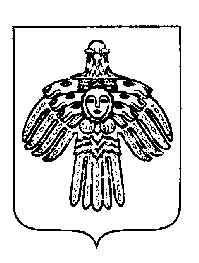 «ПЕЧОРА»  МУНИЦИПАЛЬНÖЙ  РАЙОНСААДМИНИСТРАЦИЯ ПОСТАНОВЛЕНИЕ ШУÖМПОСТАНОВЛЕНИЕ ШУÖМПОСТАНОВЛЕНИЕ ШУÖМ« 21 »    июня   2024 г.г. Печора, Республика Коми                                    №  949         .О внесении изменений в постановление администрации от 5 июля 2021 г. № 752№ФИОДолжностьЯковина Галина СергеевнаИ.о. главы муниципального района «Печора» - руководителя администрации, председатель СоветаКоковкин Иван АлександровичЗаместитель руководителя администрации МР «Печора»Менников Владимир ЕвгеньевичЗаместитель руководителя администрации МР «Печора»Фетисова Ольга ИвановнаЗаместитель руководителя администрации МР «Печора»Бака Александр ИвановичГлава городского поселения «Печора» - председатель Совета поселения, главный врач ЧУЗ «Узловая поликлиника на станции Печора ОАО «РЖД» (по согласованию)Коньков Геннадий КонстантиновичПредседатель Совета муниципального района «Печора» (по согласованию)Балашов  Денис ВадимовичКомандир войсковой части 96876(по согласованию)Ванина Елена АнатольевнаИ.о. главного врача ГБУЗ РК «Печорская ЦРБ» (по согласованию)ДуброваЛариса ВитальевнаНачальник Территориального отдела ЗАГС г. Министерства юстиции Республики Коми (по согласованию)Екимов Игорь АнатольевичНачальник Печорского ЛПУ МГ ООО «Газпром трансгаз Ухта» (по согласованию)Капустин Александр ВалерьевичНачальник ЛПУМТфилиала ООО «Газпром добыча Краснодар» (по согласованию)Лобастова Елена ВикторовнаГенеральный директор АО «Печорский хлебомакаронный комбинат» (по согласованию)Мезиров Сергей АлексеевичГенеральный директор АО «Тепловая сервисная компания» (по согласованию)Петнюнас Андрей АнтанасовичДиректор Печорского филиала АО «Коми тепловая компания» (по согласованию)ПоповСергей ВикторовичНачальник Линейного технического участкаг. Печоры Межрайонного центра технической эксплуатации телекоммуникаций Коми филиала ОАО «Ростелеком» (по согласованию)Попова Марина ГеоргиевнаДиректор ООО «Печоранефтеторг» (по согласованию)Прошева              Людмила ВладимировнаДиректор ГБУ РК «Комплексный центр социальной защиты населения города Печоры» (по согласованию)Родинский Олег АркадьевичГенеральный директор ООО «ТЭК – Печора» (по согласованию)Спицын Сергей ГеннадьевичДиректор Филиала «Печорская ГРЭС» АО «Интер РАО – Электрогенерация» (по согласованию)Туний Александр ПетровичИ.о. директора МУП «Горводоканал» (по согласованию)ХоменкоАлександр ВалерьевичИндивидуальный предприниматель(по согласованию)Шабанов Александр ИсаевичНачальник Печорского Центр ОВД филиала «Аэронавигация Северо-Запада» ФГУП «Госкорпорация по ОРВД»Шкурин Данил НиколаевичДиректор производственного отделения «Печорские электрические сети» - Филиала ПАО «МРСК Северо-Запада» в Республике Коми (по согласованию)Шутов Олег ИвановичГенеральный директор ООО «Консул» (по согласованию)ЯблонскийЮрий АлександровичНачальник эксплуатационного локомотивного депо Печора (по согласованию)